Seating Chart: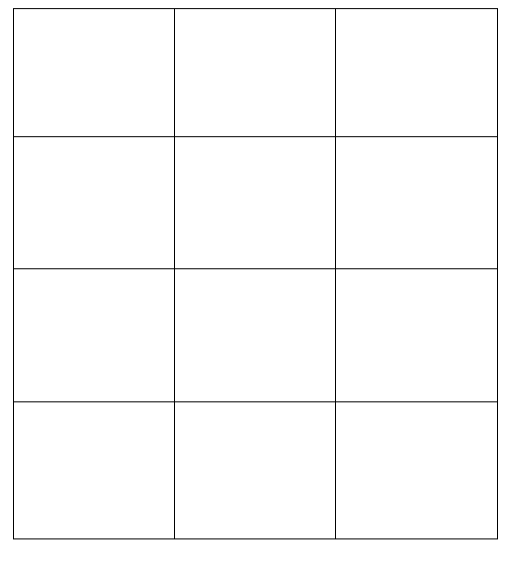 Use seating chart to capture participant’s names, questions, benchmark answers, and ideas or statements you want to remember. 